INDICAÇÃO Nº 7939/2017Indica ao Poder Executivo Municipal a troca de lâmpadas em área pública localizada entre a Rua da Cachoeira, Rua Brotas e Rua Águas da Prata, no Bairro São Joaquim.Excelentíssimo Senhor Prefeito Municipal, Nos termos do Art. 108 do Regimento Interno desta Casa de Leis, dirijo-me a Vossa Excelência para indicar que, por intermédio do Setor competente, promova a troca de lâmpadas em área pública localizada entre a Rua da Cachoeira, Rua Brotas e Rua Águas da Prata, no Bairro São Joaquim.Justificativa:Este vereador foi procurado por munícipes, informando que o local é muito agradável para a prática de esportes, caminhada, e lazer com as crianças, mas no período noturno  o local esta muito escuro, pois há várias lâmpadas queimadas, causando  insegurança aos munícipes. Plenário “Dr. Tancredo Neves”, em 18 de outubro de 2.017.Carlos Fontes-vereador-                                                 Jesus Vendedor                                                             -vereador-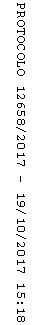 